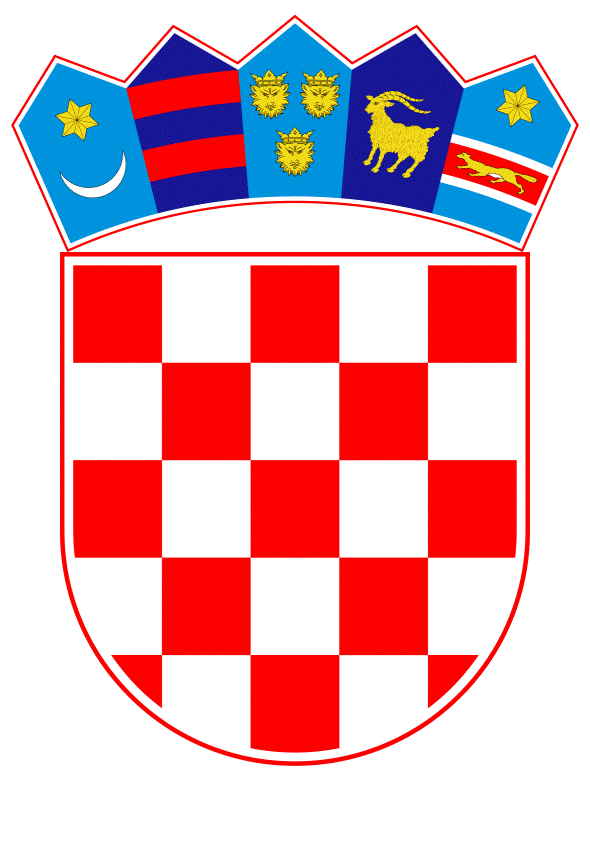 VLADA REPUBLIKE HRVATSKEZagreb, 27. siječnja 2022.______________________________________________________________________________________________________________________________________________________________________________________________________________________________VLADA REPUBLIKE HRVATSKE	Na temelju članka 48. stavka 2. Zakona o proračunu („Narodne novine“, broj 144/21.), Vlada Republike Hrvatske je na sjednici održanoj ______ 2022. donijelaO D L U K Uo davanju suglasnosti Ministarstvu rada, mirovinskoga sustava, obitelji i socijalne politike, Hrvatskom zavodu za mirovinsko osiguranje za preuzimanje obveza na teret sredstava državnog proračuna Republike Hrvatske u 2023. i 2024. godini za sklapanje ugovora za nabavu IBM središnjeg računala i softvera za potrebe Hrvatskog zavoda za mirovinsko osiguranje, Grupa B  I.		Daje se suglasnost Ministarstvu rada, mirovinskoga sustava, obitelji i socijalne politike, Hrvatskom zavodu za mirovinsko osiguranje za preuzimanje obveza na teret sredstava državnog proračuna Republike Hrvatske u 2023. i 2024. godini za sklapanje ugovora za nabavu IBM središnjeg računala i softvera za potrebe Hrvatskog zavoda za mirovinsko osiguranje, Grupa B, u ukupnom iznosu od 579.370,29 kuna s porezom na dodanu vrijednost, i to u 2023. godini u iznosu od 302.280,15 kuna i u 2024. godini u iznosu od 277.090,14 kuna.	II.		Plaćanja koja proizlaze iz obveza preuzetih u skladu s točkom I. ove Odluke Ministarstvo rada, mirovinskog sustava, obitelji i socijalne dužno je uključiti u svoj financijski plan u godini u kojoj obveza dospijeva.						  III.		Ova Odluka stupa na snagu danom donošenja.KLASA:URBROJ:Zagreb, 	___________________      PREDSJEDNIK        mr. sc. Andrej PlenkovićO B R A Z L O Ž E NJ ENabavom novog središnjeg računala modernizirat će se postojeći informatički sustav Hrvatskog zavoda za mirovinsko osiguranje (u daljnjem tekstu: Zavod), omogućit će se kontinuitet poslovanja podizanjem rezervnog informacijskog sustava (Disaster Recovery site). Uvođenjem niza novih alata unaprijedit će se upravljanje postojećim bazama podataka te značajno ubrzati postojeće procese obrada koje se izvršavaju na dnevnoj bazi. Postupak nabave usluge održavanja i nadogradnje IBM središnjeg računala za potrebe HZMO-a provodi se na temelju Zakona o javnoj nabavi. (Narodne novine, br. 120/16. u daljnjem tekstu: ZJN 2016) kao otvoreni postupak javne nabave u skladu s člankom 86. stavkom 1. i člankom 88., a u vezi članka 13. ZJN 2016. Navedena nabava je prema ZJN 2016 podijeljena na dvije grupe predmeta Grupu A: Najam i održavanje softvera procijenjene vrijednosti u iznosu od 14.630.000,00 kuna bez PDV-a i Grupu B: Nabaya IBM središnjeg računala i softvera procijenjene vrijednosti u iznosu od 12,370,000,00 kuna bez PDV-a. Navedena nabava planirana je Planom nabave za 2021. te njegovim izmjenama i dopunama, a procijenjena vrijednost nabave utvrđena je u iznosu od 27.000.000,00 kuna bez PDV-a. U zapisniku o javnom otvaranju ponuda od 30. studenoga 2021. članovi stručriog povjerenstva utvrdili su da je do isteka roka za dostavu ponuda za Grupu B: Nabava IBM središnjeg računala i softvera pristigla jedna pravodobna ponuda i to ponuditelja CROZ d.o.o. za informatičku djelatnost iz Zagreba, Lastovska 23, u iznosu od 12.350.133,21 kuna bez PDV-a, odnosno 15.437.666,51 kuna s PDV-om. U zapisniku o pregledu i ocjeni ponuda od 3. prosinca 2021. članovi stručnog povjerenstva provjerom računske ispravnosti ponude utvrdili su računsku pogrešku te su uputili ponuditelju zahtjev za prihvat računske pogreške. Nakon prihvata računske pogreške utvrđeno je da je ponuda ponuditelja CROZ d.o.o. za informatičku djelatnost iz Zagreba, u iznosu od 12.350.133,22 kuna bez PDV-a, odnosno 15.437.666,53 kuna s PDV-om u potpunosti u skladu s uvjetima iz dokumentacije o nabavi pa je kao takva ocijenjena valjanom ponudom,Plaćanje će se izvršavati u razdoblju od 3 kalendarske godine i to: u 2022. godini u iznosu od 14.858.296,24 kuna s PDV-om, u 2023. godini u iznosu od 302.280,15 kuna s PDV-om i u 2024. godini u iznosu od 277.090,14 kuna s PDV-om.Sredstva za podmirenje obveze u 2022. godini u iznosu od 14.858.296,24 kuna osigurana su Financijskim planom Zavoda za 2022. i projekcijama za 2023. i 2024. koji je sastavni dio Državnog proračuna Republike Hrvatske za 2022. i projekcija za 2023. i 2024. na kapitalnom projektu K688056 Informatizacija, izvoru financiranja 21 Doprinosi za mirovinsko osiguranje, odjeljku 4123 Licence u iznosu od 5.846.928,59 kuna i odjeljku 4221 Uredska oprema i namještaj u iznosu od 9.011.367,65 kuna.Za razliku sredstava u iznosu od 579.370,29 kuna Ministarstvo rada, mirovinskoga sustava, obitelji i socijalne politike, Zavod traži suglasnost za preuzimanje obveza na teret sredstava državnog proračuna Republike Hrvatske u 2023. i 2024. godini i to u 2023. godini u iznosu od 302.280,15 kuna (odjeljak 4221 Uredska oprema i namještaj) i u 2024. godini 277.090,14 kuna (odjeljak 4221 Uredska oprema i namještaj). Prema odredbi članka 48. stavka 2. Zakona o proračunu („Narodne novine“, broj 144/21.) proračunski korisnici državnog proračuna mogu preuzeti obvezu po ugovorima koji zahtijevaju plaćanje u sljedećim godinama, neovisno o izvoru financiranja, isključivo na temelju Odluke Vlade Republike Hrvatske koju predlaže nadležni ministar, a na koju je prethodnu suglasnost dalo Ministarstvo financija. Slijedom navedenog, nakon što je Ministarstvo financija dalo prethodnu suglasnost, ministar rada, mirovinskog sustava, obitelji i socijalne politike predlaže Vladi Republike Hrvatske davanje suglasnosti Ministarstvu rada, mirovinskoga sustava, obitelji i socijalne politike, Zavodu, za preuzimanje obveza na teret sredstava državnog proračuna u 2023. i 2024. godini u ukupnom iznosu od 579.370,29 kuna s PDV-om, za sklapanje ugovora o nabavi IBM središnjeg računala i softvera za potrebe Zavoda, Grupa B.Predlagatelj:Ministarstvo rada, mirovinskoga sustava, obitelji i socijalne politikePredmet:Prijedlog odluke o davanju suglasnosti Ministarstvu rada, mirovinskoga sustava, obitelji i socijalne politike, Hrvatskom zavodu za mirovinsko osiguranje za preuzimanje obveza na teret sredstava državnog proračuna Republike Hrvatske u 2023. i 2024. godini za sklapanjeugovora za nabavu IBM središnjeg računala i softvera za potrebe Hrvatskog zavoda za mirovinsko osiguranje, Grupa B  